Gudstenestene i openberringstidaForslag til liturgiske element - bokmål og nynorsk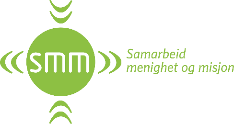 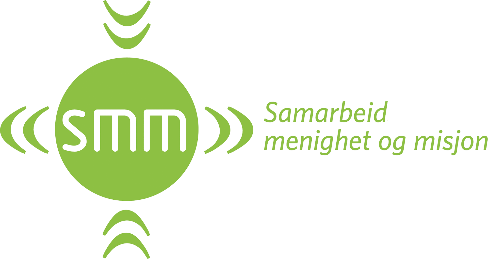 Gudsteneste og misjonMisjon handlar om kyrkja sitt vesen og oppdrag.  «Som Far har sendt meg, sender eg dykk», seier Jesus i Joh. 20,21. Gjennom det vi er, seier og gjer, lever vi ut det frigjerande evangeliet om Jesus Kristus, både for oss sjølve, for medmenneska våre, for samfunnet, og for verda. Openberringstida i Den norske kyrkja er tida der misjonsperspektivet vert særskild løfta fram. Gjennom tekstane som open-berrar kven Kristus er, vert det også openberra kven vi er som kyrkje, og kva som er oppdraget vårt. I openberringstida vert vi difor utforda til å ikkje berre fortelje om misjon. Gudstenesta er ein stad der ein sjølv får ta del i kyrkja sin misjon, både gjennom å ta i mot ordet og sakramenta (jf. CA7), men også gjennom lovsong, forbøn, givarteneste, og deltaking i eit verdsvidt fellesskap. I dette fellesskapet er det rom for å leve ut evangeliet i ord og handling lokalt og globalt, både i og utanfor kyrkja.Dei liturgiske byggeklossane nedanfor er utarbeida av Samarbeid menighet og misjon (SMM), og er meint å kunne brukast som ressursar innanfor ordninga for hovud-gudstenesta for Den norske kyrkja og den lokale kyrkjelyden sin gudstenesteordning. Referansane viser til Gudstenestbok for Den norske kyrkja (2020).Liturgiske byggeklossar til openberringstidaGUDSTENESTEROMMETSAMLINGTenn hovudlyset i lysgloben, og tenn lys for vår eigen kyrkjelyd, for misjonsprosjektet aller anna kyrkjelydsarbeid som uttrykk for kyrkja sitt oppdrag lokalt og globalt. Lystenninga kan t.d. gjerast i samband med «Kort informasjon om dagens gudsteneste», eller dersom ein har lystenning som ein del av forbønsdelen. Ein kan gjerne nytte ei av desse korte forklaringane:SAMLINGSBØN / SAMLINGSBØNNDersom kyrkjelyden sin gudstenestordning tillét det, samlingsbøn nr.1-3 med kyrkjeårsvariabelt ledd frå 
bøn  9 (Openberringstida), bøn 7, eller denne (jf. bøn 10):SYNDSVEDKJENNING / SYNDSBEKJENNELSEDersom kyrkjelyden sin gudstenestordning tillét det, syndsvedkjenning C eller D, 
eller denne til enkeltgudstenester med misjonsfokus:KYRIE/GLORIAVed enkelte gudstenester med misjonsfokus: Bruk gjerne varianter frå andre land i openberringstida, for å uttrykke vår deltaking i den verdsvide kyrkja. Sjå NoS 13 nr. 976.1-6, eller bøkene Syng håp 1 og 2.NoS 240 Måne og sol (evt. med liturgisk innleiing).TEKSTLESINGLes gjerne bibeltekstane på fleire språk, og inviter gjerne nokon som har eit anna morsmål eller kan andre språk som medliturgar. Evangelieteksta skal likevel også alltid lyde på kyrkjelydens målform/språk.PREIKEDet vert sendt ut eigne preiketips til dei enkelte preiketekstane i openberringstida. Andre tips til preike med eit moderne misjonalt perspektiv:Missio Dei: Gud Fader sendte Sonen, Gud Fader og Sonen sendte Den heilage ande, og Gud Fader, Sonen og Den heilage ande sendte kyrkja (lett å linke til jula).Skapt -> Døpt -> SendtHeilskapleg misjonsforståing: Misjon er ikkje å slå andre i hovudet med bibel og kultur. Misjon et det vi er kalla til som kyrkje: Diakoni, kamp for rettferd, og å forkynne evangeliet med det vi gjer og seier.Etterfølging: Kyrkjenes Verdsråd møttest i Arusha Tanzania i 2018, og vedtok «Kallet frå Arusha» (The Arusha Calling) om etterfølging av Kristus. Sjå: https://kirken.no/globalassets/kirken.no/smm/dokumenter/filer-2018/the-arusha-call-to-discipleship.pdf Spørsmål til preiketekstane: Korleis viser Jesus kva vi er kalla til i denne teksta? (WWJD)Vert tilhøyrarane gjevne eit oppdrag i teksta?Teksta si «frelseshistoriske» samanheng hjelper ofte med å relatere til Missio Dei-perspektivet over.Korleis modellerer Jesus kyrkja og hennar oppdrag i denne teksta?KUNNGJERINGARInfo om kyrkjelydens misjonsprosjekt (sjå heimesider for ressursar).FORBØN / FORBØNNForslag til utarbeidd forbønsledd til bruk i forbøna:Alternative forslag:Sjå materiale for forbøner i liturgien for Hovudgudsteneste 2020Forbønsmodell 4 – bøn i fire himmelretningar.Bønevandring med stasjonar som handlar om oppdrag eller misjonsprosjektet.Bruk gjerne fleire språk i forbønene.SALMEFORSLAG